ОТЧЕТ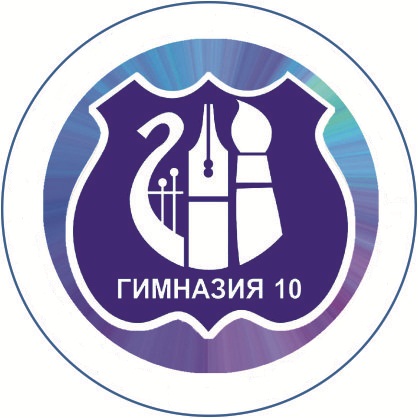 о проведении  гимназической научно-исследовательской конференции Дата проведения: 24 января 2019 года.Ответственный организатор: заместитель директора по учебно-воспитательной работе, координатор деятельности Малой академии наук по Кузнецкому району, к.п.н., доцент Бускина Е.В.Приняли участие в конференции   218  обучающихся, 26 родителей обучающихся 1-4 классов, 3 студента  НФИ КемГУ, администрация и учителя гимназии.В секциях выступили 64 обучающихся, 4 человека отсутствовали по болезни, 7 обучающихся не сдали работы и не явились на конференцию.Состав выступающих:1-4 классы – 31 человека,5-8 классы – 21 человека,9-11 классы – 12 человек.Конференция включала 9 секций: 1-4 классыСекция №  1  Русский язык, литература, краеведение,  иностранный язык, история                                                   Секция № 2  Окружающий мир: животные, экология      Секция № 3  Окружающий мир: растения, астрономия            Секция № 4  Валеология, психология         5-11 классыСекция №  5 Биология и психология       Секция № 6  Русский язык и литература    Секция №  7  История. Право. Культурология  Секция №  8 Страноведение    Секция №  9  Математика, физика, информатика   Жюри состояло из учителей школы, а также обучающихся МБОУ «Гимназия №10»  - победителей муниципального этапа всероссийских  предметных олимпиад и студентов факультета физической культуры, естествознания и природопользования НФИ КемГУ. В каждой секции были выявлены лучшие работы, которые  рекомендованы жюри для участия в муниципальном этапе  региональной научно-исследовательской конференции. Поскольку секции содержали работы по нескольким предметам, то допускали наличие победителей по отдельным предметам с ориентацией отбора работ на муниципальный этап конференции. Лучшие работы по оценке жюри представлены в таблице 1.Таблица 1 - Лучшие работы по оценке жюриПо завершении работы секций были вручены сертификаты участников конференции. В каждой секции присутствующие  обучающиеся  выбирали наиболее понравившуюся работу участника конференции.  Итоги  голосования  на «Приз зрительских симпатий»  представлены в таблице 2.Таблица 2 - Приз зрительских симпатийВыводы: Работы представлены по всем направлениям и большинству учебных предметов. После трехлетнего перерыва выполнены работы по математике и информатике,  сформирована отдельная секция. Наибольшее количество работ по окружающему миру и биологии. В тоже время не представлены работы по географии, химии, экономике, обществознанию. В начальной школе работы в основном по окружающему миру, мало работ по русскому языку и литературе, иностранному языку. Нет работ по математике, информатике и другим предметам.Все участники показали хорошие результаты, темы и материал работ интересные, проведены исследования (в основном анкетный опрос).  Представленные работы соответствуют требованиям, предъявляемым к научно-исследовательским работам соответствующей возрастной категории, используется научный стиль изложения.Тексты отражали суть работ: показывали умение составлять методологический аппарат исследования в соответствии с требованиями возрастной категории, работать с научной литературой, выбирая наиболее важное по теме работы, проводить исследование и его описывать, делать выводы.Доклады соответствовали предъявляемым требованиям, сопровождались презентацией.  Устная речь выступающих хорошо развита.Обучающиеся достаточно хорошо владеют содержанием своих работ, большинство  гимназистов отвечали на все заданные вопросы (глубина ответов различная).Качество презентационного материала удовлетворительное.Рекомендации:Расширить тематику работ в соответствии с  Положением о проведении муниципального этапа региональной научно-исследовательской конференции, обеспечивая возможность участия детей в муниципальном этапе. Всем учителям в следующем учебном году принять участие в гимназической конференции, обеспечивая возможность  выполнения работ по всем учебным предметам. Совершенствовать умения обучающихся по проведению и представлению исследования. Расширить по возможности формы проведения экспериментов и иных исследований.Объем текстов  должен соответствовать  требованиям положения о конференции (не превышать установленный объем). Составлять текст доклада  с ориентацией  на допустимое время выступления.Обучать  гимназистов задавать  вопросы выступающим и отвечать на заданные вопросы. Разработать  методические рекомендации для руководителей работ и обучающихся по составлению и применению презентации во время выступления (должны быть обращения к презентации во время выступления,  отбор материала для презентации должен соответствовать тексту доклада и иллюстрировать его) и по формам проведения исследований. 25.01.2019Отчет составила                                                       Е.В. Бускина№Название секцииЗаявлено работВыступилиУчастникКласс ТемаРуководитель1Русский язык, литература, краеведение, иностранный язык, история                                                   76Козлов Сергей Алексеевич3АЛексика, сленг, жаргонАгафонова И.И.1Русский язык, литература, краеведение, иностранный язык, история                                                   76Чевушева Анастасия Сергеевна4ВГреческая и славянская мифологияТитова Г.А.1Русский язык, литература, краеведение, иностранный язык, история                                                   76Микуленко Матвей Евгеньевич2АМихаил Ильич Кошкин – создатель легендарного танка Т-34Овчарова Е.В.2Окружающий мир: животные, экология88Недорезов Михаил Андреевич4ААльтернативные источники энергии в НовокузнецкеКузина Е.А.2Окружающий мир: животные, экология88Иванова Кристина Валентиновна4ВБездомные животныеТитова Г.А.2Окружающий мир: животные, экология88Никитин Кирилл Дмитриевич2БПочему кошки мурлычут?Зюзько И.С.2Окружающий мир: животные, экология88Хорошилов Ярослав Александрович4ВРазнообразный мир пауковТитова Г.А.2Окружающий мир: животные, экология88Сутормина Арина Александровна2ВУлитка Ахатин как альтернатива домашним животнымМакарова О.В.2Окружающий мир: животные, экология88Назарова Александра Романовна2А«Весёлый тигр» на грани исчезновенияОвчарова Е.В.3Окружающий мир: растения, астрономия88Толстов Константин Михайлович3ГА был ли метеорит?Шабедько Е.Н.3Окружающий мир: растения, астрономия88Емельянова Анастасия Артёмовна3АПочему облака белые, а тучи чёрныеАгафонова И.И.3Окружающий мир: растения, астрономия88Докучаева Варвара Сергеевна3АРедкий вид тополейАгафонова И.И.3Окружающий мир: растения, астрономия88Соловьёва Дарья Денисовна4АБоярыня-рябинаПетрова В.В.4Валеология, психология118Шаврова Елена Денисовна2БЭлектричество в жизни человекаЗюзько И.С.4Валеология, психология118Леонтьев Илья Владиславович2БВакуум – польза или вредЗюзько И.С.4Валеология, психология118Бормова Алина Александровна2БЦелебные свойства малиныЗюзько И.С.4Валеология, психология118Тимонина Валерия Андреевна2БКак зубная паста влияет на зубы?Зюзько И.С.4Валеология, психология118Дьяков Константин Максимович4БНужна ли лечебная физкультура школьникам?Зольникова О.Л.4Валеология, психология118Елесина Алиса Денисовна3АКто придумал сны?Агафонова И.И.5Биология и психология1210Исламов Максим Денисович6АЭнергия солнцаКузина Е.А.5Биология и психология1210Мустафина Алина Сергеевна10АКонфликты среди подростков и пути их решенияГрунина Е.Ю.5Биология и психология1210Сокур Оксана Олеговна5ВИван-чайПроценко Л.В.5Биология и психология1210Аникина Анастасия Алексеевна8БГолубая кровьПроценко Л.В.5Биология и психология1210Бормова Анастасия Александровна9ГПрофилактика заболеваемости гриппом и ОРВИШипилов И.В.5Биология и психология1210Макагонова Екатерина Андреевна5АМир увлеченийШутемова А.А.5Биология и психология1210Додарбекова Мадина Обиджановна5БСладости для спортсменовЧужиков В.П.5Биология и психология1210Осипова Дарья Викторовна10АЭмоции, мимика, жестыШутемова А.А.5Биология и психология1210Бессонова Елена Алексеевна10АСпорт и подростокТелегина Н.Г.6Русский язык и литература86Ляхер Полина Сергеевна6БУстаревшие слова как отражение эпохи (на примере романа А.С. Пушкина «Дубровский»)Веревкина Т.А.6Русский язык и литература86Гаганова Анна Андреевна6БИспользование прилагательных в топонимах Кемеровской областиВеревкина Т.А.6Русский язык и литература86Германская Дарья Владимировна7ВЛексикон современного гимназистаДятлова К.Н.7История. Право. Культурология  76Бурцев Григорий Александрович9ГВ судьбе Кузбасса моя судьбаПрудникова Т.В.7История. Право. Культурология  76Назарова Екатерина Романовна8АКто такой Лжедмитрий?Василенко Н.Д.7История. Право. Культурология  76Зайцева Дарья Евгеньевна11ААвторское правоИсакаева З.П.8Страноведение86Сенькина Елизавета Андреевна6ВЖивотный мир в названиях растенийБочегов С.А.8Страноведение86Макарова Маргарита Анатольевна11Россия и Западная Европа: отношения сквозь векаШихова Р.М.8Страноведение86Ляхер Полина Сергеевна6БПриметы в России и Британии: сравнительный анализКулагина А.И.8Страноведение86Чевушева Елизавета Сергеевна10АОбраз России и ее президента в английской прессе Кулагина А.И.8Страноведение86Жулинский Артем Сергеевич5БИстория и традиции английского чаяХасанова Г.Г.8Страноведение86Бражникова Ярослава Михайловна9ВОдежда: мода и традицииШихова Р.М.9Математика, физика, информатика   65Юрьева Анна Андреевна5БКомпьютер в жизни школьникаКасаткина К.Д.9Математика, физика, информатика   65Красин Святослав Дмитриевич8АВлияние электромагнитного излучения на здоровье школьниковЯрошевич М.В.,Проценко Л.В.9Математика, физика, информатика   65Геллерт Илья Евгеньевич7ВПроектирование домов с помощью программСолодкова Т.А.9Математика, физика, информатика   65Ситало Варвара Романовна7БИстория десятичных дробейСолодкова Т.А.1-4 классы5-8 классы9-11 классыИтого:     3429127531211264№СекцияУчастникКласс ТемаРуководитель1Русский язык, литература, краеведение, иностранный язык, история                                                   Чевушева Анастасия Сергеевна4ВГреческая и славянская мифологияТитова Г.А.2Окружающий мир: животные, экологияСутормина Арина Александровна2ВУлитка Ахатин как альтернатива домашним животнымМакарова О.В.2Окружающий мир: животные, экологияХорошилов Ярослав Александрович4ВРазнообразный мир пауковТитова Г.А.3Окружающий мир: растения, астрономияТолстов Константин Михайлович3ГА был ли метеорит?Шабедько Е.Н.4Валеология, психологияШаврова Елена Денисовна2БЭлектричество в жизни человекаЗюзько И.С.5Биология и психологияИсламов Максим Денисович6АЭнергия солнцаКузина Е.А.6Русский язык и литератураЛяхер Полина Сергеевна6БУстаревшие слова как отражение эпохи (на примере романа А.С. Пушкина «Дубровский»)Веревкина Т.А.7История. Право. Культурология  Бурцев Григорий Александрович9Г«Россия сосредотачивается»: современный взгляд на события Крымской войны 1853-1856 гг.Василенко Н.Д.8СтрановедениеЛяхер Полина Сергеевна6БПриметы в России и Британии: сравнительный анализКулагина А.И.8СтрановедениеБражникова Ярослава Михайловна9ВОдежда: мода и традицииШихова Р.М.8СтрановедениеМакарова Маргарита Анатольевна11Россия и Западная Европа: отношения сквозь векаШихова Р.М.9Математика, физика, информатика   Юрьева Анна Андреевна5БКомпьютер в жизни школьникаКасаткина К.Д.